Author Biography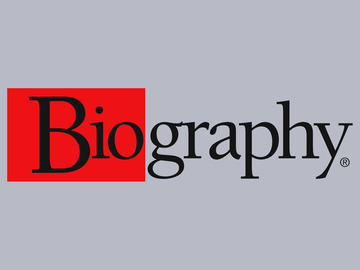 Step 1: ResearchUse the sheet called “Research Template” to make 1-2 pages of notes on the author of your novel.Create a research question to guide your focusKeep track of sources (at least 2)Read “Evaluating the Credibility of your Sources” sheet. Step 2: Question & AnswerAnswer the next 3 questions in your own words and use full sentences:On a scale from 1- 10 (1 is not reliable, 10 is reliable) rank 2 of the sources that you used to research.  Explain how you decided on the ranking with specific examples and explanations.___________________________________________________________________If you could meet the author, what is one high level thinking question that you would ask him or her? Why do you want to know this?_____________________________________________________________________________________________________________________________________________________________________________________________________Visualize your novel and your author’s life. Does your author’s life story connect to your novel’s story in any way?   Explain if it does or does not. _________________________________________________________________________________________________________________________________________________________________________________________________________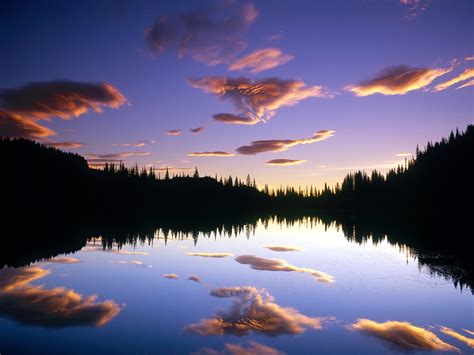 Step 3: Reflection: Choose two questions to answer.Is knowing a biography of an author essential to reading their work?What is valuable about researching?What is the best tool you used in the research process?  Why?What is difficult or unreliable about research?What is the next novel that you want to read, why?__________________________________________________________________________________________________________________________________________________________________________________________________________________________________________________________________________________________________________________________________________________________________________________________________________________